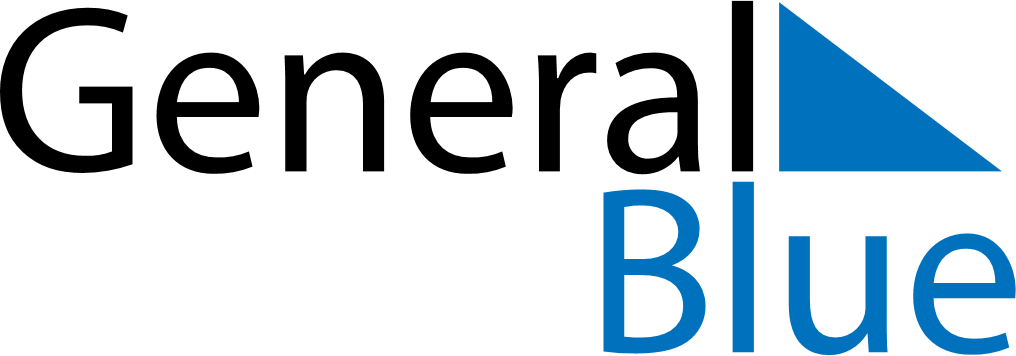 June 2028June 2028June 2028June 2028HungaryHungaryHungaryMondayTuesdayWednesdayThursdayFridaySaturdaySaturdaySunday12334Pentecost
Day of National Unity56789101011Whit Monday12131415161717181920212223242425Day of the Independent Hungary2627282930